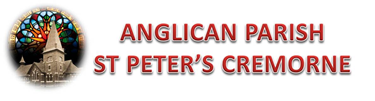 GOOD FRIDAY – 10 APRIL 2020WELCOME to St Peter’s Church, whether you are a regular member of the church or if you have never been in person. I pray that when we can meet together again, we may find that new members have joined us. Due to the threat of the Coronavirus, we are unable to meet at the church in public services. This service sheet is to accompany the video to be found at https://www.youtube.com/channel/UC1IijXcNGCFieJLoEBv5vPg; on our Facebook page (St Peter’s Anglican Church, Cremorne); on DVD or on our website (stpeterscremorne.org.au).During this time we are seeking to provide Bible and prayer resources, and other ways to connect with one another, in order to continue to encourage each other in our faith – please contact the church office to be added to the distribution list. Perhaps after this service, in lieu of our usual morning tea, why not consider telephoning someone else from St Peter’s, or another friend, to share something you found encouraging? If you have any needs from St Peter's you can contact the parish office on 9953 1050 or info@stpeterscremorne.org.au between 9am and midday on Tuesdays and Thursdays or contact the rector, Rev'd Tim St Quintin on 0401 289 919 or rector@stpeterscremorne.org.au . Please continue to care for one another, telephone each other, and identify anyone with particular needs. Please let the rector, the pastoral care team, or the church office know if you yourself are sick or have particular needs.With every blessing in Christ, Tim St Quintin, RectorDespite the ubiquity of crucifixion across the Roman world, few cared to think much about it. […] Some deaths were so vile, so squalid, that it was best to raw a veil across them entirely. The surprise, then, is less that we should have so few detailed descriptions in ancient literature of what a crucifixion might actually involve, than that we should have any at all. […]  Nevertheless, amid the general silence, there is one major exception which proves the rule. Four detailed accounts of the process by which a man might be sentenced to the cross, and then suffer his punishment, have survived from antiquity. Remarkably, they all describe the same execution ... — Tom Holland Dominion. The Making of the Western Mind 2019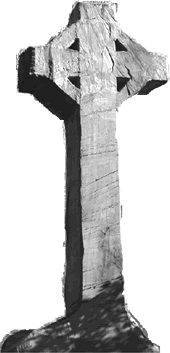 GREETINGS IN THE NAME OF THE LORDWorthy is the Lamb, the Lamb that was slain, to receive all power and wealth, wisdom and might, honour and glory and praise!	We praise and adore you, O Christ. 	By your cross and precious blood you have redeemed us. You are worthy, O Christ, for you were slain, and by your blood you purchased for God people of every tribe, language, nation and race; You have made them a royal house, to serve our God as priests; and they shall reign upon earth.	We praise and adore you, O Christ.  	By your cross and precious blood you have redeemed us.To him who loves us and has freed us from our sins by his blood, and made us a kingdom, priests to his God and Father:	To him be glory and dominion for ever and ever. Amen. COLLECT OF THE DAY - First Collect for Good Friday (revised)Almighty Father, hear our prayer and look with mercy on this your family for which our Lord Jesus Christ was ready to be betrayed into the hands of sinners and to suffer death on the cross; who is alive, and reigns with you and the Holy Spirit one God, now and forever.        Amen. THE MINISTRY OF THE WORD 	 		                    FIRST READINGA reading from the book of the prophet Isaiah 52:13-53:12.13 See, my servant will act wisely; he will be raised and lifted up and highly exalted. 14 Just as there were many who were appalled at him—   his appearance was so disfigured beyond that of any human being and his form marred beyond human likeness-15 so he will sprinkle many nations, 
and kings will shut their mouths because of him. For what they were not told, they will see and what they have not heard, they will understand.53 Who has believed our message and to whom has the arm of the Lord been revealed? 2 He grew up before him like a tender shoot,
and like a root out of dry ground. He had no beauty or majesty to attract us to him, nothing in his appearance that we should desire him. 3 He was despised and rejected by mankind, a man of suffering, and familiar with pain. Like one from whom people hide their faces he was despised, and we held him in low esteem. 4 Surely he took up our pain and bore our suffering, yet we considered him punished by God, stricken by him, and afflicted. 5 But he was pierced for our transgressions, he was crushed for our iniquities; the punishment that brought us peace was on him, and by his wounds we are healed. 6 We all, like sheep, have gone astray, each of us has turned to our own way; and the Lord has laid on him the iniquity of us all. 7 He was oppressed and afflicted, yet he did not open his mouth; he was led like a lamb to the slaughter, and as a sheep before its shearers is silent, so he did not open his mouth. 8 By oppression and judgment he was taken away.  Yet who of his generation protested? For he was cut off from the land of the living; for the transgression of my people he was punished. 9 He was assigned a grave with the wicked, and with the rich in his death, though he had done no violence, nor was any deceit in his mouth. 10 Yet it was the Lord’s will to crush him and cause him to suffer, and though the Lord makes his life an offering for sin, he will see his offspring and prolong his days, and the will of the Lord will prosper in his hand. 11 After he has suffered, he will see the light of life and be satisfied; by his knowledge my righteous servant will justify many, and he will bear their iniquities. 12 Therefore I will give him a portion among the great, and he will divide the spoils with the strong, because he poured out his life unto death, and was numbered with the transgressors. For he bore the sin of many, and made intercession for the transgressors.Hear the Word of the Lord,       thanks be to God.HYMN 		There is a green hill far away  	Tune Horsley	There is a green hill far away,	outside a city wall,	where the dear Lord was crucified,	who died to save us all.	We may not know, we cannot tell,	what pains he had to bear,	but we believe it was for us	he hung and suffered there.	He died that we might be forgiven,	he died to make us good,	that we might go at last to heaven,	saved by his precious blood.	There was no other good enough	to pay the price of sin,	he only could unlock the gate	of heaven and let us in.	O dearly, dearly has he loved, 	and we must love him too,	and trust in his redeeming blood,	and try his works to do.PRAYER FOR THE MINISTRY OF GOD’S WORD
Gracious Lord, you have caused all holy scriptures to be written for our learning: help us so to hear them, read, mark, learn, and inwardly digest them, that, encouraged and supported by your holy Word, we may embrace and always hold fast the joyful hope of everlasting life, which you have given us in our Saviour Jesus Christ. 	Amen.PSALM 40I waited patiently for the Lord; he turned to me and heard my cry.
He lifted me out of the slimy pit, out of the mud and mire;
he set my feet on a rock and gave me a firm place to stand.He put a new song in my mouth, a hymn of praise to our God. Many will see and fear the Lord and put their trust in him.Blessed is the one who trusts in the Lord, who does not look to the proud, to those who turn aside to false gods.
Many, Lord my God, are the wonders you have done, the things you planned for us. None can compare with you; were I to speak and tell of your deeds, they would be too many to declare.Sacrifice and offering you did not desire—but my ears you have opened burnt offerings and sin offerings did not require.
Then I said, “Here I am, I have come—it is written about me in the scroll.
I desire to do your will, my God; your law is within my heart.”I proclaim your saving acts in the great assembly; I do not seal my lips, Lord, as you know.
I do not hide your righteousness in my heart; I speak of your faithfulness and your saving help. I do not conceal your love and your faithfulness from the great assembly.Do not withhold your mercy from me, Lord; may your love and faithfulness always protect me.
For troubles without number surround me; my sins have overtaken me, and I cannot see.They are more than the hairs of my head, and my heart fails within me.
Be pleased to save me, Lord; come quickly, Lord, to help me.May all who want to take my life be put to shame and confusion;
may all who desire my ruin be turned back in disgrace.
May those who say to me, “Aha! Aha!” be appalled at their own shame.
But may all who seek you rejoice and be glad in you;
may those who long for your saving help always say, “The Lord is great!”But as for me, I am poor and needy; may the Lord think of me.
You are my help and my deliverer; you are my God, do not delay.GOSPEL READING             			   The Gospel of our Lord Jesus Christ according to Mark 15:21-41 Glory to you Lord Jesus Christ 21 A certain man from Cyrene, Simon, the father of Alexander and Rufus, was passing by on his way in from the country, and they forced him to carry the cross. 22 They brought Jesus to the place called Golgotha (which means "the place of the skull").  23 Then they offered him wine mixed with myrrh, but he did not take it.  24 And they crucified him. Dividing up his clothes, they cast lots to see what each would get.  25 It was nine in the morning when they crucified him. 26 The written notice of the charge against him read: THE KING OF THE JEWS.  27 They crucified two rebels with him, one on his right and one on his left. 28,29 Those who passed by hurled insults at him, shaking their heads and saying, "So! You who are going to destroy the temple and build it in three days, 30 come down from the cross and save yourself!" 31 In the same way the chief priests and the teachers of the law mocked him among themselves. "He saved others," they said, "but he can't save himself!  32 Let this Messiah, this king of Israel, come down now from the cross, that we may see and believe." Those crucified with him also heaped insults on him. 33 At noon, darkness came over the whole land until three in the afternoon. 34 And at three in the afternoon Jesus cried out in a loud voice, "Eloi, Eloi, lema sabachthani? " (which means "My God, my God, why have you forsaken me?"). 35 When some of those standing near heard this, they said, "Listen, he's calling Elijah."  36 Someone ran, filled a sponge with wine vinegar, put it on a staff, and offered it to Jesus to drink. "Now leave him alone. Let's see if Elijah comes to take him down," he said.  37 With a loud cry, Jesus breathed his last. 38 The curtain of the temple was torn in two from top to bottom.  39 And when the centurion, who stood there in front of Jesus, saw how he died, he said, "Surely this man was the Son of God!" 40 Some women were watching from a distance. Among them were Mary Magdalene, Mary the mother of James the younger and of Joseph, and Salome. 41 In Galilee these women had followed him and cared for his needs. Many other women who had come up with him to Jerusalem were also there. This is the Gospel of the Lord.    Praise to you Lord Jesus Christ.SERMON		Unprecedented!	   Bishop Rob ForsythHYMN          Immanuel 	Stuart Townend From the squalor of a borrowed stable
By the Spirit and a virgin's faith
To the anguish and the shame of scandal
Came the Saviour of the human race
But the skies were filled
With the praise of heav'n
Shepherds listen as the angels tell
Of the gift of God come down to man
At the dawning of ImmanuelKing of heaven now the friend of sinners
Humble servant in the Father's hands
Filled with power and the Holy Spirit
Filled with mercy for the broken man
Yes He walked my road and He felt my pain
Joys and sorrows that I know so well
Yet His righteous steps give me hope again
I will follow my ImmanuelThrough the kisses of a friend's betrayal
He was lifted on a cruel cross
He was punished for a world's transgressions
He was suffering to save the lost
He fights for breath He fights for me
Loosing sinners from the claims of hell
And with a shout our souls are free
Death defeated by ImmanuelNow He's standing in the place of honour
Crowned with glory on the highest throne
Interceding for His own beloved
'Til His Father calls to bring them home
Then the skies will part as the trumpet sounds
Hope of heaven or the fear of hell
But the bride will run to her Lover's arms
Giving glory to Immanuel 		CCLI Song # 2733786  PRAYERS  Please use the prayers listed at the end of the service sheetTHE SOLEMN ADORATION OF CHRIST CRUCIFIEDWe glory in your cross, O Lord,	and praise you for your mighty resurrection, for by virtue of the 	cross joy has come into our world.We praise and adore you, O Christ.	By your cross and precious blood you have redeemed us.HYMN		I stand amazed	I stand amazed in the presence  	Of Jesus the Nazarene,	And wonder how He could love me, 	A sinner condemned, unclean. 			How marvellous! How wonderful! 			And my song shall ever be:			How marvellous! How wonderful!  			Is my Saviour’s love for me!	For me it was in the garden,  	He prayed: “Not my will, but Thine.”	He had no tears for His own griefs, 	But sweat-drops of blood for mine.	In pity angels beheld Him,  	And came from the world of light	To strengthen Him in the sorrows  	He bore for my soul that night.	He took my sins and my sorrows,  	He made them His very own;	He bore the burden to Calv’ry,  	And suffered, and died alone.	When with the ransomed in glory  	His face I at last shall see,	’Twill be my joy through the ages  	To sing of His love for me.CLOSING PRAYERAlmighty and most merciful Father, we remember with heartfelt gratitude the darkness and shame your Son, our Saviour Jesus Christ endured for us at Calvary. Instil in us a deeper understanding of your mercy and grace, and renew our love and devotion to you. Through Jesus Christ, who is our only Mediator and Lord. 	AmenThanks be to you O Lord Jesus Christ, for all the benefits you have given us; for all the pains and insults which you have borne for us. O merciful redeemer, friend and brother, may we know you more clearly, love you more dearly, and follow you more nearly, now and for evermore.       AmenGOD’S BLESSINGChrist our Saviour draw you to himself, that you may find in him crucified a sure ground for faith, a firm support for hope and the assurance of sins forgiven; and  the blessing of God almighty, the Father, the Son and the Holy Spirit, be among you and remain with you always. 	AmenDISMISSAL Go in peace to love and serve the Lord:		In the name of Christ. AmenPlease continue to generously support St Peter’s, especially during this time, so that we might continue our ministry to Cremorne and beyond.Banking details for direct donations: Name of account - St Peter’s Anglican Church Direct Donations BSB 032 197,  Account No - 22423029 Waters Road Cremorne NSW 2090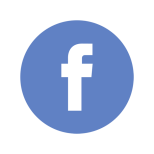 Tel [02] 9953 1050info@stpeterscremorne.org.auwww.stpeterscremorne.org.auBible readings are taken from the Holy Bible, New International Version® Anglicized, NIV® Copyright © 1979, 1984, 2011 by Biblica, Inc.® Holy Bible, New Living Translation, copyright © 1996, 2004, 2015 by Tyndale House Foundation. Used by permission of Tyndale House Publishers, Inc., Carol Stream, Illinois 60188. All rights reserved. Excerpts from the A Prayer Book for Australia are printed here with permission from Broughton Publishing Pty Ltd, the publishing arm of the Anglican Church in Australia.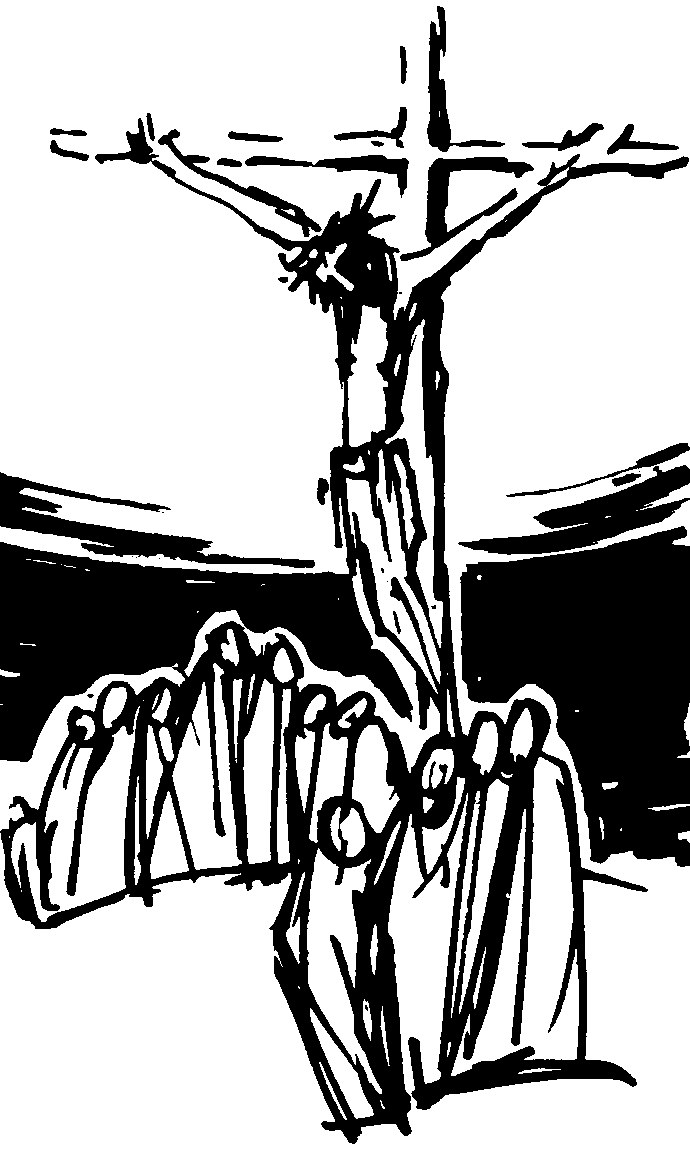 THE PRAYERSFAMILY PRAYERSAdorationDear Loving Heavenly Father, You are the only one who has the power and authority to give life and to take it. You are the only one who can destroy the body and destroy the soul. We praise you that you are always right when you speak, and always fair when you judge.No one has such power and authority, and always uses it in the right way.ConfessionLoving Heavenly Father,We cannot hide from you, even if we climbed to the top of the sky, or the bottom of the sea. We are sorry for sinning against you. We are sorry for turning our backs against you. We are sorry for ignoring you. You are right to be angry at us. We deserve the punishment. But we know you are merciful, and you do not treat us as our sins deserve. You remove our sins as far as the east is from the west. Knowing this, we ask that you please forgive us our sins, and remove our guilt and shame. ThanksgivingLoving Heavenly Father, We thank you that you sent your Son to die for us on the cross, in our place.We thank you that all the punishment for our sin was poured out on Jesus, so that we would not have to experience your godly anger.SupplicationLoving Heavenly Father,When your Son, Jesus our saviour confronted the death of his friend, he said,“I am the resurrection and the life. The one who believes in me will live, even though they die; and whoever lives by believing in me will never die.” He also asked us, “Do you believe this?”Lord, we believe. Fill us with your Holy Spirit, give us your grace, that we might believe and deepen our trust in you, even in the face of our biggest enemy, death.In the midst of life, we are in death, but in the midst of death, we who believe are in the eternal life that you have given us. We pray that you would be kind to our family and friends and give them eternal life also.We pray that you would be merciful, so that they would not die before believing in you and entering eternal life. We pray all these things in your Son’s name,Amen.Second Collect for Good Friday (revised)Almighty and everlasting God, by whose Spirit the whole body of the church is governed and sanctified: we pray for the many different members of your church, that all of them, in their vocation and ministry, may truly and devoutly serve you, through our Lord and Saviour Jesus Christ.       Amen.   THE GREAT LITANYGod the Father,	have mercy on us.God the Son, 		have mercy on us.God the Holy Spirit, 	have mercy on us.Holy Trinity, one God, 	have mercy on us.From all evil and mischief; from pride, vanity and hypocrisy, from envy, hatred and malice; and from all evil intent, 	good Lord, deliver us.From sloth, worldliness and love of money; from hardness of heart and contempt of your word and your laws, 		good Lord, deliver us.From sins of body and mind; from deceits of the world, the flesh and the devil, 						good Lord, deliver us. From famine and disaster; from violence, murder and dying unprepared, 						good Lord, deliver us.In all times of sorrow; in all times of joy; in the hour of our death and at the day of judgement,			 	good Lord, deliver us.By the mystery of your holy incarnation; by your birth, childhood and obedience; by your baptism, fasting and temptation,						good Lord, deliver us.By your ministry in word and deed; by your mighty acts of power;and by your preaching of the kingdom, 	good Lord, deliver us.By your agony and trial; by your cross and passion; and by your precious death and burial, 				good Lord, deliver us.By your mighty resurrection, by your glorious ascension; and by your sending of the Holy Spirit. 			good Lord, deliver us.Hear our prayers, O Lord our God.		Hear us, good Lord.Govern and direct your holy Church; fill it with love and truth; and grant it that unity which is your will.			Hear us, good Lord.Give us boldness to preach the gospel in all the world, and to make disciples of all the nations.			Hear us, good Lord.Enlighten your ministers with knowledge and understanding, that by their teaching and their lives they may proclaim your word.						Hear us, good Lord.Give your people grace to hear and receive your word, and to bring forth the fruit of the Spirit.				Hear us, good Lord.Bring into the way of truth all who have erred and are deceived.						Hear us, good Lord.Strengthen those who stand; comfort and help the fainthearted; raise up the fallen; and finally beat down Satan under our feet.						Hear us, good Lord.Succour the Jewish people, and kindle in their hearts a knowledge of Jesus as Messiah.					Hear us, good Lord.Open the eyes of all who know not Christ, that they may find in him the fullness of redemption. 			Hear us, good Lord.Guide the leaders of the nations into the ways of peace and justice. 						Hear us, good Lord.Guard and strengthen your servant, Elizabeth the Queen, that she may put her trust in you and seek your honour and glory. 						Hear us, good Lord.Endue the members of our parliaments and all who govern us with wisdom and understanding.				Hear us, good Lord.Bless those who administer the law, that they may uphold justice, honesty and truth. 					Hear us, good Lord.Give us the will to use the resources of the earth to your glory, and for the good of all.					Hear us, good Lord.Remember the ancient peoples of this land and forgive the sins of ignorance and neglect done against them. 		Hear us, good Lord.Bless and keep all your people. 		Hear us, good Lord.Help and comfort the lonely, the bereaved, and the oppressed.						Lord, have mercy.Keep in safety those who travel, and all who are in danger. 						Lord, have mercy.Heal the sick in body and mind, and provide for the homeless, the hungry and the destitute.				Lord, have mercy.Show your pity on prisoners and refugees, and all who are in trouble. 						Lord, have mercy.Forgive our enemies, persecutors and slanderers, and turn their hearts.						Lord, have mercy.Hear us as we remember with thanksgiving those who have died in the peace of Christ, and Give us true repentance; forgive us our sins of negligence and ignoranceand our deliberate sins; and grant us the grace of your Holy Spirit to amend our lives according to your holy word.	Holy God	holy and strong	holy and immortal	have mercy on us.Third Collect for Good Friday (revised)Merciful God, you have made all people and hate nothing that you have made. You do not desire the death of sinners, but rather that they should turn to you and live. Have mercy on all who do not know you or who deny the faith of Christ crucified. Take from them all ignorance, hardness of heart, and contempt of your word. Bring them home to your fold, blessed Lord, so that they may become one flock under one shepherd, Jesus Christ our Lord, who lives and reigns with you and the Holy Spirit, one God for ever and ever. 	Amen. And now, as our Saviour Christ has taught us, we are bold to say,	Our Father in heaven,	hallowed be your Name, 	your kingdom come, your will be done,	on earth as in heaven.	Give us today our daily bread. 	Forgive us our sins as we forgive those who sin against us.	Save us from the time of trial and deliver us from evil.	For the kingdom, the power, 	and the glory are yours, now and for ever. Amen.